ЧЕРКАСЬКА ОБЛАСНА РАДАГОЛОВАР О З П О Р Я Д Ж Е Н Н Я27.09.2021                                                                                   № 392-рПро проведення виплати Відповідно до статті 55 Закону України «Про місцеве самоврядування в Україні», Положення про Почесну грамоту Черкаської обласної державної адміністрації і обласної ради, затвердженого рішенням обласної ради від 17.12.2003 № 14-13, зі змінами, враховуючи рішення обласної ради від 24.12.2020 № 4-8/VIІІ «Про обласний бюджет Черкаської області на 2021 рік», розпорядження голови обласної державної адміністрації та обласної ради                  від 08.09.2021  № 474/30-рс:1. Виділити кошти з обласного бюджету виконавчому апарату обласної ради в сумі 7137 гривень та виплатити одноразову грошову винагороду в розмірі трьох прожиткових мінімумів для працездатних осіб (7137 гривень) громадянину, нагородженому Почесною грамотою Черкаської обласної державної адміністрації і обласної ради:2. Фінансово-господарському відділу виконавчого апарату обласної ради провести відповідну виплату.3. Контроль за виконанням розпорядження покласти на начальника фінансово-господарського відділу, головного бухгалтера виконавчого апарату обласної ради ЯНИШПІЛЬСЬКУ В.Г.Голова									А.ПІДГОРНИЙТЕРНОВЦОВУ
Віктору Володимировичу–начальнику Смілянської пошуково-рятувальної групи Комунальної водолазно-рятувальної служби Черкаської обласної ради. 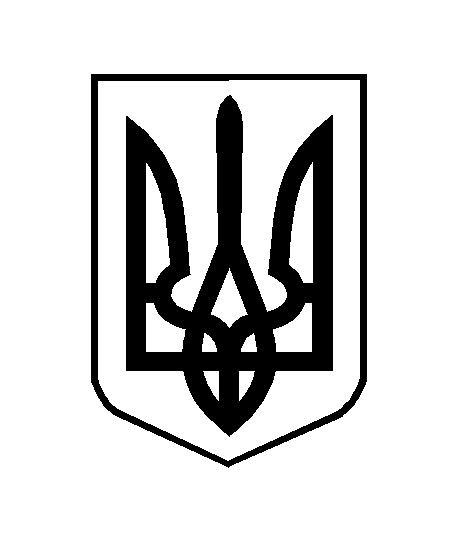 